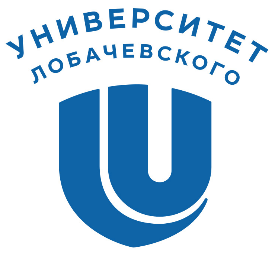 НАЦИОНАЛЬНЫЙ ИССЛЕДОВАТЕЛЬСКИЙ НИЖЕГОРОДСКИЙ ГОСУДАРСТВЕННЫЙ УНИВЕРСИТЕТ ИМ. Н.И. ЛОБАЧЕВСКОГОИНСТИТУТ ФИЛОЛОГИИ И ЖУРНАЛИСТИКИИНФОРМАЦИОННОЕ ПИСЬМО № 1Уважаемые коллеги!С 26 по 28 октября 2023 года  Институт филологии и журналистики Нижегородского госуниверситета им. Н. И. Лобачевского при участии Отдела теории и Отдела литератур Европы и Америки Новейшего времени ИМЛИ им. А.М. Горького РАН проводит XI Международную научную конференцию «Национальные коды в языке и литературе».Работа литературоведческих секций осуществляется при участии Научно-исследовательской лаборатории «Изучение национально-культурных кодов мировой литературы в контексте межкультурной коммуникации» на базе кафедры зарубежной литературы ИФИЖ ННГУ и определяется глобальной темой«Феномен литературного ландшафта и междисциплинарные исследования культуры».Проблемно-тематический комплекс литературных пространств является вполне традиционным предметом внимания гуманитарной науки и весьма отчетливо вписывается в динамику актуальных междисциплинарных исследований, объединяющих методы и методологии современного гуманитарного и естественнонаучного анализа. Актуальные научные дискуссии развиваются на характерном пересечении общесоциальных, культурологических, философских и собственного филологических (литературоведческих) подходов, подразумевающем систематизирующее внимание к взаимодействию геофилософских, геополитических и геопоэтологических воззрений. При этом моделирующим значением обладает как интерес к различным ракурсам концептосферы литературного пространства и литературного ландшафта (и инверсивных им пространств / ландшафтов литературы), конкретизирующийся в том числе в русле истории идей и истории понятий, так и разработка результативных инструментов анализа текстуальных пространств в контексте собственно литературной традиции, но также и в широкой сфере медиа и цифровой коммуникации. Предлагаемая тема конференции «Феномен литературного ландшафта и междисциплинарные исследования культуры» нацелена на изучение литературного текста как особого типа пространства воображения (и воображаемого пространства) в его историко-культурно обусловленности, в его автономных ценностных смыслах, в его взаимодействии с пространствами реальных физических и географических миров и в его соотношении с виртуальными / цифровыми мирами.	В рамках конференции предполагается работа по следующим направлениям:Феномен литературного ландшафта в традиции и современности. Константы пространственного воображения. Проблема топики в ее приложении к репрезентации пейзажа / ландшафта. Проблема «изобретения пейзажа». Географическое воображение и литературные ландшафты в динамике историко-культурного процесса.Ландшафтное мышление в литературе модерна и постмодерна. Типология фикциональных ландшафтов в поэзии и прозе. Особенности репрезентации ландшафта в утопии, антиутопии, гетеротопии; научной фантастике; фэнтези и т.д. Метажанровая функция литературного ландшафта.Геокультурный ландшафт и литературная топология социальных пространств. Природа-культура-социум в динамике самосознания культуры. Исследования городского текста и литературного ландшафта.Теория возможных миров и нарратологические исследования пространства в литературе: повествуемые пространства и пространства повествования. Пространства литературы: социально-географические детерминанты литературного сознания и литературного производства. Языковые карты, литературные географии и культурные ландшафты; литературная картография и картография литературы.Литературный ландшафт как инструмент когнитивной картографии и проблема кодифицирующих идентичностей (традиции, языки, социальные практики и т.д.). Локальная, региональная, глобальная идентичность. Культурный трансфер, задачи литературного перевода в системе трансграничных практик. Семантика цифровых сред и литературные практики в пространстве асинхронной коммуникации. Природа и культура в эпоху цифровой навигации. Экологический и климатический поворот в литературном воображении рубежа XX–XXI вв..Запад и Восток — Север и Юг: координаты литературных миров;Экологический и климатический поворот в литературном воображении рубежа XX–XXI вв.Заявку на участие в конференции для литературоведческих секций можно подать до 10 сентября  2023 года, заполнив yandex-форму: https://forms.yandex.ru/u/64917ee6c417f3246b768641/(если ссылка не открывается при нажатии, скопируйте её и вставьте в адресную строку браузера).Объём статей в коллективную монографию (РИНЦ) по итогам работы литературоведческих секций от 6 до 11 страниц, включая аннотацию и список литературы.Стоимость 1 страницы  публикации – 200 руб.Доклад на пленарном заседании – 20-25 минут. Доклад на секционном заседании – 15 минут.Конференция проводится в очном формате с возможностью дистанционного подключения.Планируется культурная программа 28 октября 2023 г. (информация будет уточнена во втором информационном письме).Участники конференции имеют возможность получить удостоверение о повышении квалификации (название программы: «Национально-культурные коды мировой литературы в контексте междисциплинарных исследований», 72 часа, повышение квалификации платное – 3000 руб.).Уточнить информацию и задать вопросы можно Меньщиковой Марии Константиновне: menshikova4@yandex.ru (литературоведческие секции).Работа лингвистических секций определяется темой «Лингвистический ландшафт в контексте национальной культуры».Заявку на участие в лингвистических секциях просим отправить до 10 сентября – sovrusyaz_nngu@mail.ru Рацибурской Ларисе Викторовне. В заявке просим указать тему  доклада и сведения об авторе (ФИО, ученая степень, ученое звание, должность, место работы, домашний адрес, контактный телефон, e-mail). Оргкомитет